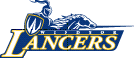 24th AnnualUNIVERSITY OF WINDSORJERRY SLAVIK MEMORIALTHRILL ON THE HILLHigh SchoolCross Country MeetThursday, September 26th, 2019Malden Park, Windsor OntarioContact: 	Colin Inglis 	colin.inglis@uwindsor.caRaces:	12:30 pm	Novice Girls		4km		  1:00 pm	Novice Boys		4km		  1:30 pm	Junior Girls		5Km  2:10 pm	Junior Boys		5km  2:45 pm	Senior Girls		6km  3:30 pm	Senior Boys		6kmScoring:	First four finishers per team to count with all other runners as displacers. Awards:	Will be presented to the top 5 finishers in each age class in addition to members of winning team in each age group (maximum of 5). Entry Fee:	$10.00 per athlete up to a maximum of $300.00 per school. 
Any late entries after the entry deadline will be charged $20 per entry up until 11:00am on race day.  Make cheques payable to the "University of Windsor”. Entries must be done through trackie.ca following this link https://www.trackie.com/online-registration/event/thrill-on-the-hill/35856/#.XXkijyhKi70Entry Deadline:	Entries must be received by Tuesday, September 24th, 2019 by 11:59pm. Course: 	The Thrill on the Hill course is a challenging looped course for athletes which provides spectators plenty of opportunities to view the races as they take place. PARKING:	Due to City of Windsor regulations only authorized vehicles (associated with the organization of the meet) will be allowed in the Park. Parking in the Matchette Road lot will be limited.  Please Park in Mic Mac Park Parking lot or in the Malden Parking Lot off Malden Road.  Please inform your athletes so they can in turn inform their relatives who may come to watch the races.  PARTICIPANT DROP-OFF : Buses will be allowed entrance into the Park only through the far Matchette Street entrance and must exit the Park prior to the first race.  Buses will NOT be permitted entry to the park after 12:15 p.m.Map:Available at:  https://golancers.ca/sports/2015/8/31/CROSS_0831153933.aspx